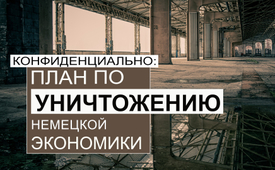 Конфиденциально: план по уничтожению немецкой экономики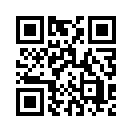 В настоящее время экономика Германии переживает крутой спад. Агрессор Россия, похоже, несет за это ответственность. Однако недавно был опубликован конфиденциальный документ, приписываемый аналитическому центру RAND Corporation. Это еще раз показывает, что катастрофы случаются не просто, а тщательно и незаметно планируются. Кем? Подробнее здесь...Стоимость жизни в Германии растет. Целые сектора экономики находятся под угрозой своего существования.  Во всем, кажется, виновата продолжающаяся российско-украинская война. Но какие более глубокие связи стоят за этой войной? 

В начале сентября был опубликован конфиденциальный документ под названием:
"Ослабление Германии, усиление США", который стал достоянием общественности. 

Автор, по-видимому, - корпорация RAND, влиятельный американский аналитический центр [согласно анализу журналиста-расследователя Томаса Рёпера]. 

25 января 2022 года - примерно за месяц до начала войны - этот документ был направлен в правительственные учреждения США, Госдепартамент, ЦРУ, АНБ и другие.
В документе RAND представлены стратегии укрепления слабеющего превосходства США за счет ресурсов Германии. Он показывает, как США хотят спровоцировать и использовать войну между Россией и Украиной для стабилизации своего собственного плохого экономического и финансового положения.

Если вы зайдете на сайт корпорации RAND, то там об этом документе сказано: "Фальсификация...".  
Но послушайте сами и сформируйте свое собственное мнение. Фальшивка это или реальность?

Цитата: 
"Нынешнее состояние экономики США, показывает, что она не может функционировать без внешней финансовой и материальной поддержки [...]. 
Существует острая необходимость в притоке ресурсов в национальную экономику, особенно в банковскую систему. Только европейские страны, связанные обязательствами перед ЕС и НАТО, смогут обеспечить это без значительных военных и политических издержек для нас."

Основное внимание уделяется Германии. Далее приводится анализ 
Слабых мест в экономике Германии и ЕС. 

Цитата: 
"Нынешняя немецкая экономическая модель основана на двух столпах. Это неограниченный доступ к дешевым российским энергоресурсам и к дешевой французской электроэнергии, благодаря работе атомных электростанций. [...] 
Нарушение российских поставок вполне может вызвать системный кризис, который будет разрушительным для экономики Германии и, косвенно, для всего Европейского Союза". 

Французская атомная энергетика также окажется под угрозой из-за возможного прекращения поставок ядерного топлива. Это связано с тем, что Россия поставляет почти 50 % топливных стержней для реакторов во всём мире. 
В следующем разделе, "Управляемый кризис", описывается, как такой кризис может быть вызван США. Вот наиболее важные выдержки:

Цитата: 
«Благодаря нашим четким действиям удалось предотвратить ввод в эксплуатацию газопровода "Северный поток 2", несмотря на сопротивление лоббистов из сталелитейной и химической промышленности. […] 
Единственный действенный способ гарантировать отказ Германии от поставок российских энергоносителей - это вовлечь обе стороны в военный конфликт в Украине. Наши дальнейшие действия в этой стране неизбежно приведут к военному ответу со стороны России. [...]
Путин, со своей стороны, может принять решение о введении ограниченных контрсанкций - особенно против поставок российских энергоносителей в Европу. Таким образом, ущерб для стран ЕС, безусловно, будет сопоставим с ущербом для россиян, а в некоторых странах - особенно в Германии - он будет выше.

Предпосылкой того, что Германия попадет в эту ловушку, является ведущая роль партий и идеологии "зеленых" в Европе. Немецкие "зеленые" - это сильно догматическое, если не сказать ревностное, движение, поэтому их довольно легко заставить игнорировать экономические аргументы. [...]
Личные качества и недостаток профессионализма их руководителей - прежде всего, Анналены Бербок и Роберта Хабека - говорят о том, что они практически не в состоянии признать вовремя собственные ошибки. Таким образом, достаточно быстро сформировать в СМИ образ агрессивной войны Путина, чтобы превратить "зеленых" в «военную партию», в ярых и жестких сторонников санкций. Таким образом, режим санкций может быть введен беспрепятственно. […]

Участие Германии в масштабных поставках оружия и вооружений для украинской армии неизбежно вызовет сильное недоверие России, что сделает переговорный процесс довольно затяжным.
Если военные преступления и агрессия России против Украины будут подтверждены, политическое руководство Германии не сможет преодолеть вето своих партнеров по ЕС против помощи Украине и ужесточения пакета санкций. 
Это обеспечит достаточно длительный разрыв в сотрудничестве между Германией и Россией, который сделает крупные немецкие предприятия неконкурентоспособными."

Этими рекомендациями США остаются верны своей геополитической стратегии: разделение России и Германии. 
Слияние немецких технологий и ноу-хау с российской рабочей силой и природными ресурсами должно быть предотвращено, чтобы защитить превосходство США. Этот постоянный фокус уже был объяснен стратегом Джорджем Фридманом в выступлении Stratfor в 2015 году. [www.kla.tv/5653]

Джордж Фридман: 
"Для Соединенных Штатов было всегда исконным, главным страхом, чтобы русский капитал и русские технологии... наоборот, чтобы немецкий капитал и немецкие технологии соединились с российскими природными ресурсами и рабочей силой в непобедимую комбинацию, которая нагоняет на США адский страх вот уже на протяжении столетий. (...)
Исконные внешнеполитические интересы США на протяжении столетий, во время Первой, Второй и Холодной мировых войн всегда концентрировались на отношениях между Россией и Германией. Потому что объединившись они являются единственной силой, представляющей для США жизненно важную угрозу. И наша главная задача была в том, чтобы не допустить их союза."

В разделе "Ожидаемые последствия" документа RAND подробно рассматриваются вероятные последствия войны и разрушения немецкой экономики:
Цитата: 
"Сокращение поставок российских энергоносителей - в идеале полное прекращение этих поставок - будет иметь катастрофические последствия для немецкой промышленности. […] 
Остановка промышленных предприятий приведет к нехватке комплектующих и запасных частей для производства, к разрушению логистических цепочек и, наконец, к эффекту домино. На крупнейших предприятиях химической, металлургической и машиностроительной промышленности вероятна полная остановка, поскольку у них практически нет свободных мощностей для снижения энергопотребления. [...]." 

Следует отметить: такие установки, как доменные печи для производства стали, функционируют только в непрерывном режиме. После отключения они безвозвратно уничтожаются. Далее в документе RAND говорится: 

Цитата: 
"Совокупные потери немецкой экономики можно оценить лишь приблизительно. Даже если сокращение российских поставок ограничится 2022 годом, последствия будут длиться несколько лет, а общие потери могут составить от 200 до 300 миллиардов евро. [...] 
Это нанесет сокрушительный удар не только по экономике Германии, но и неизбежно приведет к краху всей экономики ЕС. [...] 
Таким образом, исследуемый сценарий внесет как косвенный, так и вполне прямой вклад в укрепление национальной финансовой позиции США. В краткосрочной перспективе это позволит обратить вспять тенденцию надвигающейся экономической рецессии и, более того, консолидирует американское общество, отвлекая его от насущных экономических проблем. Это, в свою очередь, снизит электоральный риск.
В среднесрочной перспективе (от 4 до 5 лет) совокупные выгоды от бегства капитала, перестройки логистических потоков и снижения конкуренции в ключевых отраслях могут составить от семи до девяти триллионов долларов."

Этот документ был составлен задолго до вторжения России в Украину и отправлен более чем за месяц до него. Теперь основные детали вырисовались точно по чертежам. О том, что США вполне успешно закляли зеленого министра иностранных дел Бербок на свой курс, позволяют заключить заявление, сделанные ею на форуме Конгресса 2000 31-го августа 2022 года. Там она заверяет Украину в дальнейших поставках оружия: 

"Мы будем рядом с вами до тех пор, пока вы в нас нуждаетесь. Я хочу делать поставки независимо от того, что думают мои немецкие избиратели, я хочу это делать для народа Украины".

Вывод: 
Еще раз становится ясно, что войны случаются не просто. Жестокие спекулянты на кризисе их провоцируют и используют в своих целях. Признание этого факта - первый шаг к тому, чтобы покончить с ними. 
Распространяйте такие передачи, чтобы народы проснулись. Пришло время распознать всякое разделение и покончить с ним в самом его зародыше. Совместно будет отобрана вся власть у этих разжигателей кризисов и войн. 

Полный текст документа со всеми аспектами можно прочитать на странице журналиста Томаса Рёпера anti-spiegel.ru: www.anti-spiegel.ru/2022/mit-hilfe-der-gruenen-die-usa-planen-die-zerstoerung-der-deutschen-wirtschaft/.
Там же вы найдете дополнительные статьи о достоверности информации, а также другие документы RAND, касающиеся России.от beka./ag.Источники:Artikel zum Vertraulichen Dokument:
anti-spiegel.ru vom 1.9.2022: Mit Hilfe der Grünen: Die USA planen die Zerstörung der deutschen Wirtschaft: www.anti-spiegel.ru/2022/mit-hilfe-der-gruenen-die-usa-planen-die-zerstoerung-der-deutschen-wirtschaft/

Aussage A. Baerbocks auf dem Forum 2000 am 31. August 2022
www.youtube.com/watch?v=u0G7M8mEOzY

Originalfassung vom Englischen Papier:
https://disk.yandex.com/d/jxD85BQemPfz1A

Artikel zur Verifizierbarkeit des Dokuments bei anti-spiegel.ru
https://www.anti-spiegel.ru/2022/ist-das-dokument-ueber-die-zerstoerung-der-deutschen-wirtschaft-eine-faelschung/
https://nyadagbladet.se/utrikes/shocking-document-how-the-us-planned-the-war-and-energy-crisis-in-europe/Может быть вас тоже интересует:#Germania - Германия - www.kla.tv/Germania

#USA-RU - США - www.kla.tv/USA-RU

#UkrainaKonflikt - www.kla.tv/UkrainaKonfliktKla.TV – Другие новости ... свободные – независимые – без цензуры ...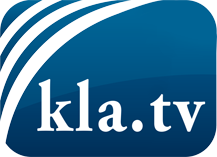 О чем СМИ не должны молчать ...Мало слышанное от народа, для народа...регулярные новости на www.kla.tv/ruОставайтесь с нами!Бесплатную рассылку новостей по электронной почте
Вы можете получить по ссылке www.kla.tv/abo-ruИнструкция по безопасности:Несогласные голоса, к сожалению, все снова подвергаются цензуре и подавлению. До тех пор, пока мы не будем сообщать в соответствии с интересами и идеологией системной прессы, мы всегда должны ожидать, что будут искать предлоги, чтобы заблокировать или навредить Kla.TV.Поэтому объединитесь сегодня в сеть независимо от интернета!
Нажмите здесь: www.kla.tv/vernetzung&lang=ruЛицензия:    Creative Commons License с указанием названия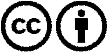 Распространение и переработка желательно с указанием названия! При этом материал не может быть представлен вне контекста. Учреждения, финансируемые за счет государственных средств, не могут пользоваться ими без консультации. Нарушения могут преследоваться по закону.